Homework 7.7:  Sine & Cosine Functions	Name: ___________________________Math 3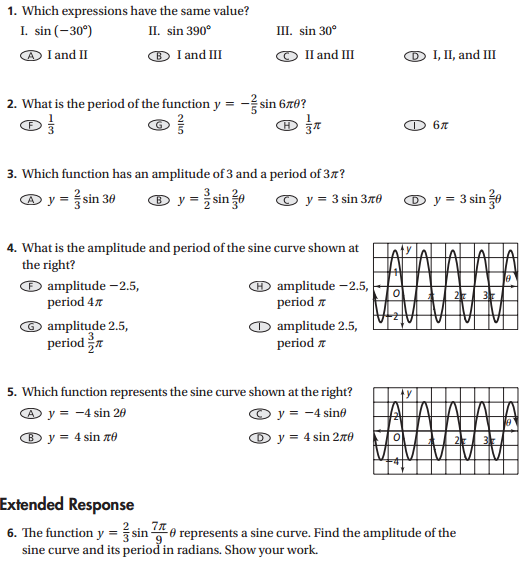 7.  Reasoning The graph at the right shows the sine functions f(), g(), and h(). For each function, a > 0.a. Order the functions by increasing value of a.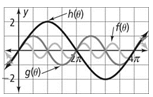 b. Order the functions by increasing value of b.8.  The function representing the sound wave for the note E above high C has a period of  and an amplitude of 0.001. Write a cosine equation for the sound wave.Find the period and amplitude of each cosine function. Then, write the equation of the function using the form y=acosbθ.9.                                              		    10.				     	11.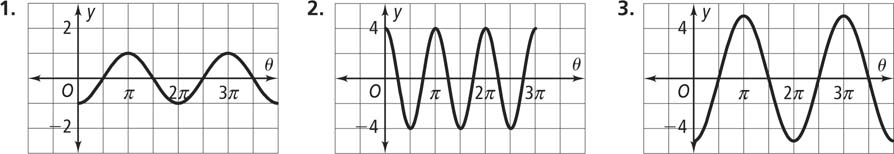 Graph each of the following.  State the amplitude, period, and the b-value.12. y = 5 cos 13. y = 5 sin 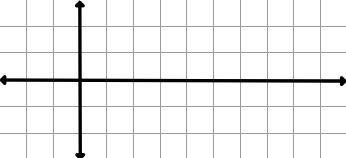 14.  Write a sine function with an amplitude of 2, a period of 1, and a < 0.  Then, graph the function.